    Логопедтерге арналған қалалық семинар-кеңесінің бағдарламасы«Жалпы тіл дамымаған оқушылармен түзету жұмысының қазіргі заманғы тәсілі»Программа городского семинара- практикума учителей - логопедов«Современный подход в коррекционной работе с учащимися с общим недоразвитием речи»Өткізу күні: 5.01.2024 ж.Өткізу уақыты: 12.30 -15.00Модератор: Ш.С.Нұрахметова, әдіскер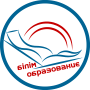 Павлодар қаласы білім беру бөлімініңәдістемелік кабинеті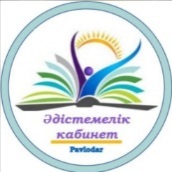 БекітемінӘдістемелік кабинетініңмеңгерушісі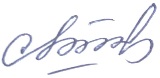 А.Сипатова                                             «5» қаңтар 2024 ж.№Баяндаманың тақырыбыАты-жөні, тегіУақыты1Логопедтердың кәсіби өсуі мен құзыреттілігін арттыру.Повышение профессионального роста и компетенций учителей - логопедовҚББ ӘК әдіскері Нұрахметова Ш.СНурахметова Ш.С., методист МК ГОО12:30-12:402Практикум «Особенности обучения школьников с общим недоразвитием речи на уроках русского языка» Практикум «Современные методы   развития грамматического строя у учащихся с ОНР»Прокопенко Татьяна Александровна,руководитель ассоциации учителей-логопедов, педагог -исследователь  , учитель русского языка СОШ № 1512:40 –13:153Тренинг «Сөйлеудің жалпы дамымауын түзетуде инновациялық әдістерді пайдалану» Тренинг«Использование инновационных методов в коррекции ОНР»Карпова Лариса Петровна, учитель – логопед СОШ им.А.Байтурсынова13:15-13:354Тренинг «Сөйлеудің жалпы дамымауын түзетуде инновациялық әдістерді пайдалану»Тренинг «Логопедическая работа с детьми с общим недоразвитием речи ІІІ уровня»Оспанова Гульзада Сарсекеевна мұғалім-логопед“Павлодар қаласының Аманжол Шамкенов атындағы лицей-мектебі” КММ13:35-13.555Тренинг «Сөйлеудің жалпы дамымауын түзетуде инновациялық әдістерді пайдалану» Тренинг «Активные методы по развитию речи с детьми с ОНРЖаканова Зарина Жумагазиевна. мұғалім-логопед "Павлодар қаласының 40 жалпы орта білім беру мектебі" КММЖаканова Зарина Жумагазиевна, учитель – логопед СОШ№4013.55-14.156Тренинг « Сөйлеудің жалпы дамымауын түзетуде инновациялық әдістерді пайдалану» Тренинг«Особенности связной речи у младших школьников с общим недоразвитием речиСмакова Айнур Сапаргалиевна мұғалім-логопед «Павлодар қаласының Мұхтар Әуезов атындағы орта білім мектебі» КММСмакова Айнур Сапаргалиевна  учитель- логопед СОШ им.М. Ауэзова14.15-14.357Рефлексия.Ашық микрофонНурахметова Ш.С.14.35-14.55